Examples of God’s PromisesGod Promised to be with us always
Joshua 1:9  Do not be afraid or discouraged. For the LORD your God is with you wherever you go.God Promised to Protect Us
2 Thessalonians 3:3  But the Lord is faithful, who shall establish you and keep you from evil.Jesus Promised Us Rest
Matthew 11:29  Take my yoke upon you. Let me teach you, because I am humble and gentle, and you will find rest for your souls.Jesus Promised He will come again for us
John 14:2-3  There are many rooms in my Father's home, and I am going to prepare a place for you. When everything is ready, I will come and get you, so that you will always be with me where I am.God Promised No More Condemnation
Rom 8:1  So now there is no condemnation for those who belong to Christ Jesus.God Promised to Help Us
Isaiah 41:10  Don't be afraid, for I am with you. I will strengthen you. I will help you.Jesus Promised Us Peace
John 14:27  I am leaving you with a gift -- peace of mind and heart. And the peace I give isn't like the peace the world gives. So don't be troubled or afraid.God Promised Us Healing
Isaiah 53:5  By His stripes we are healed.God Promised to Provide Us all we need
2 Cor 9:8  And God will generously provide all you need. Then you will always have everything you need and plenty left over to share with others.God Promised us Life
John 3:16  For God so loved the world that he gave his only Son, so that everyone who believes in him will not perish but have eternal life.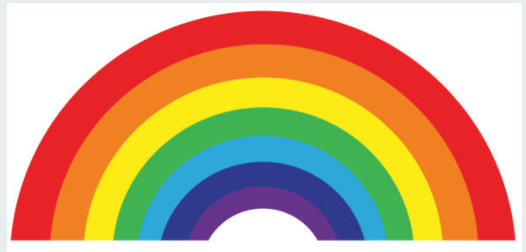 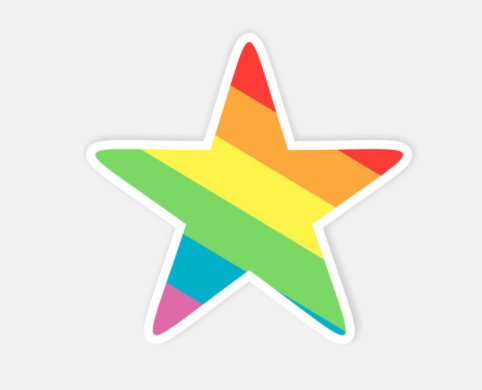 